31.03.2021r Temat: Stół wielkanocny.1.  Słuchanie wiersza B. Szelągowskiej Wielkanocny stół. Rodzic czyta wiersz.Nadeszła Wielkanoc. Czas wielkiej radości!Już stół wielkanocny czeka na swych gości.Pełno na nim potraw: kiełbaska i żurek,baba lukrowana, tuż obok mazurek…Dom pachnie czystością, porządki skończone.Czas na odpoczynek. Wszystko już zrobione!Święconka na stole, a spośród pisanek,jak każe tradycja, wystaje baranek!To czas na życzenia, na chwile radościi niech w naszych sercach miłość ciągle gości.2. Rozmowa na temat wysłuchanego utworu: Jakie potrawy znajdują się na wielkanocnym stole? Dlaczego ludzie sprzątają przed świętami w domach?Co znajduje się w koszyczku ze święconką? Dlaczego ludzie w czasie świąt są na ogół weseli i mili dla innych?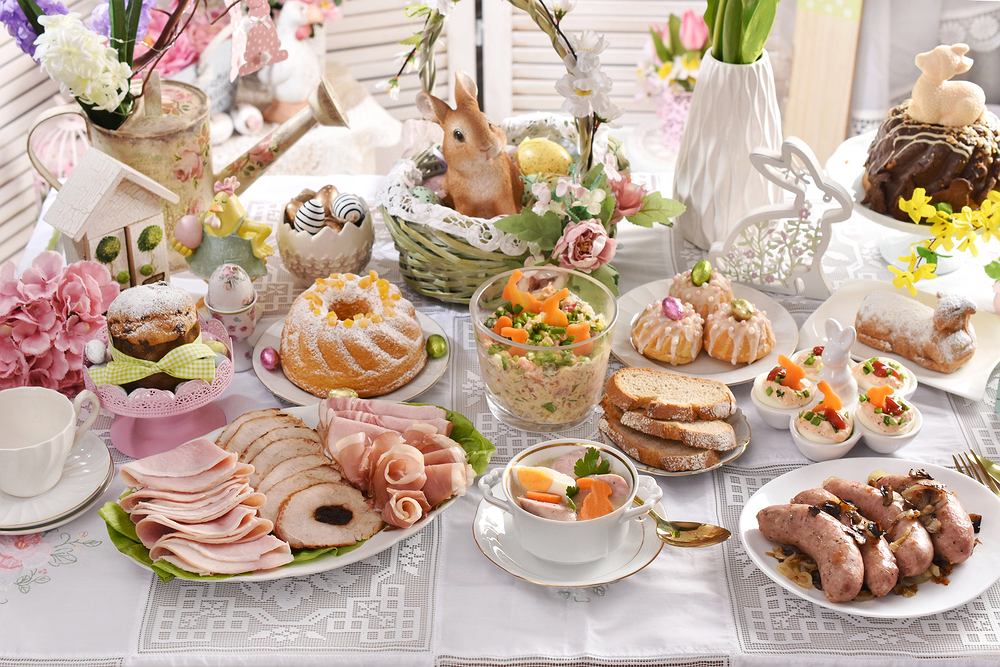 3.  Karta pracy, cz. 3, s. 78.Rysowanie po śladach, bez odrywania kredki od kartki. Kolorowanie rysunku jajek. 4. Karta pracy, cz. 3, s. 79.Rysowanie szlaczków po śladach, a potem – samodzielnie. Ozdabianie rysunków jajek według wzoru (rytmu) z poprzedniej karty. 5.Wyprawka - Kartka K  Kolorowanie rysunku koszyczka wielkanocnego. Dla każdego dziecka: wyprawka, karta K, kredki, mazaki.